Tájékoztató a pénzküldés szabályairólA Borsod-Abaúj-Zemplén Megyei Büntetés-végrehajtási Intézetben elhelyezett fogvatartottak részére a kapcsolattartónak az alábbiak szerint van lehetősége.A fogvatartottak részére kizárólag az engedélyezett kapcsolattartó küldhet pénzt. Amennyiben nem engedélyezett személytől érkezik pénz a fogvatartott részére, úgy az az összeg nem kerül jóváírásra a fogvatartott számláján, hanem visszafordításra kerül a küldő részére.Célzottan pénz küldésre csak kiétkezésre és a fogvatartotti mobiltelefon óvadékéra van lehetőség. Amennyiben a pénz célja nem kerül megjelölésre, úgy az szabad felhasználású összegként kerül lekönyvelésre. Belföldi postautalvány (Rózsaszín csekk)A belföldi postautalvány olyan belföldi pénzküldési szolgáltatás, amelynek során a feladó, a feladó által megjelölt címre, az általa megjelölt összeg készpénzben, postán megküldhető a címzett részére.Magyar nyelven, kék vagy fekete tintával, a rovatoknak megfelelően, latin betűkkel és arab számokkal.A postán feladott belföldi postautalvány „Címzett” rovatban a fogvatartott nevét, azonosító számát, a pénz célját és az intézet címét (3525 Miskolc, Fazekas u. 4.) kell feltüntetni!Az utalvány hátoldalán található „Közlemény” rovatában ismét fel kell tüntetni a fogvatartott nevét, születési dátuma vagy nyilvántartási számát, a küldendő pénz „célját” (pl. Kiétkezés).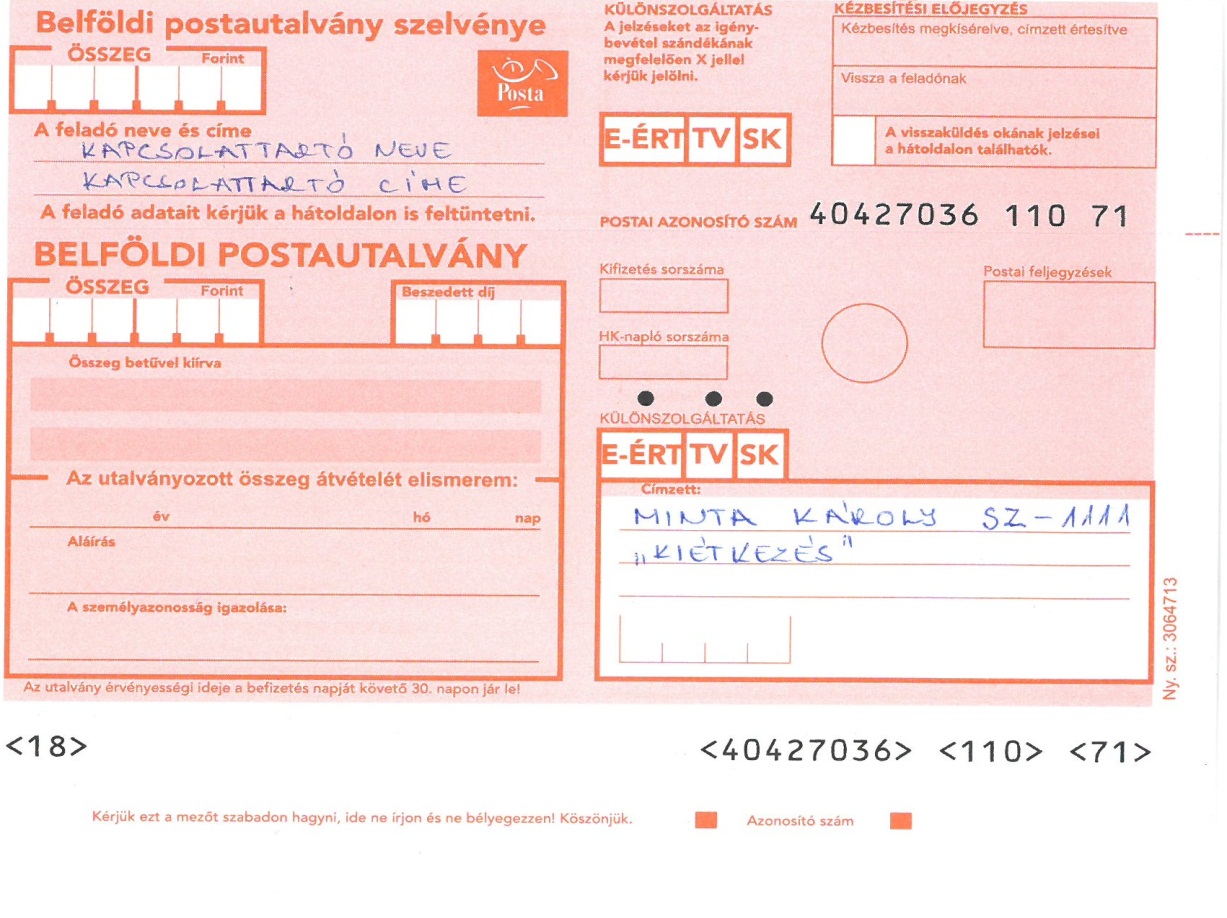 A beérkezett utalványok minden esetben egyeztetésre kerülnek, a pénzösszeg általában a feladástól számított 8 munkanapon kerül a fogvatartott számlájára.Készpénzátutalási megbízás (Sárga csekk)A készpénzátutalási megbízás a postahivatalokban adható fel. A „Megbízó (Befizető) neve, címe” rovatban a kapcsolattartó személy nevét és címét kell beírni. A „Közlemény” rovatban minden esetben fel kell tüntetni a fogvatartott nevét, születési dátumát vagy nyilvántartási számát, a küldendő pénz célját valamint a büntetés-végrehajtási intézet címét.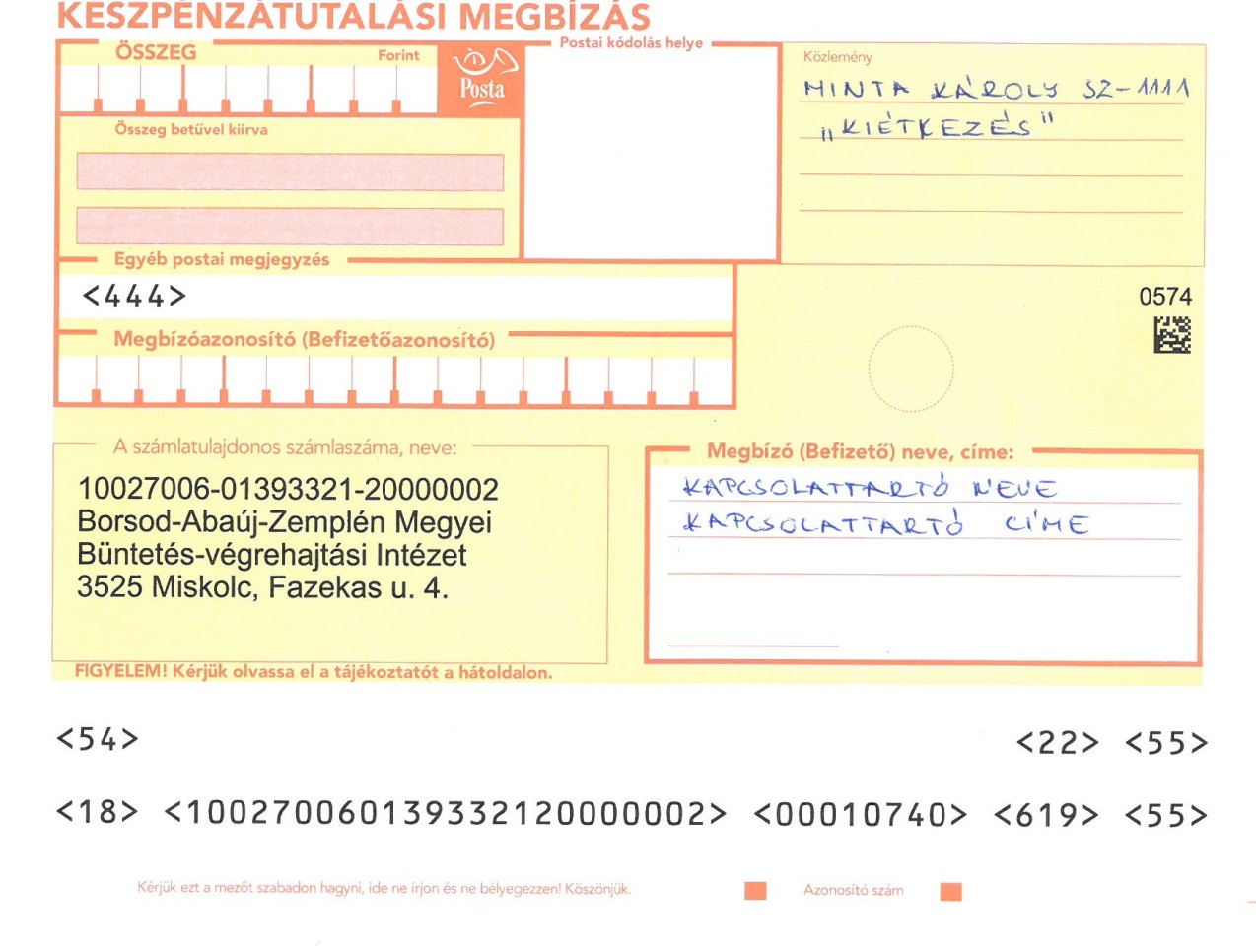 A beérkezett készpénzátutalási megbízások minden esetben egyeztetésre kerülnek, a regisztrált kapcsolattartó által küldött pénzösszeg általában a feladástól számított 8 munkanapon belül kerül a fogvatartott számlájára. Banki átutalásA regisztrált kapcsolattartó banki átutalással is küldhet a fogvatartott részére pénzt. Átutalás esetén az alábbi adatok feltüntetése szükséges:Jogosult neve: B.-A.-Z. Megyei Bv. IntézetJogosult számlaszáma: 10027006-01393321-20000002Átutalás közleménye: Fogvatartott neve, születési dátuma vagy nyilvántartási száma, a pénz céljaA beérkezett utalások minden esetben egyeztetésre kerülnek, így a pénzösszeg általában a feladástól számított 4 munkanapon kerül a fogvatartott számlájára. 